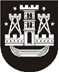 KLAIPĖDOS MIESTO SAVIVALDYBĖS TARYBASPRENDIMASDĖL Klaipėdos miesto savivaldybės tarybos . liepos 28 d. sprendimO Nr. T2-262 „Dėl KLAIPĖDOS MIESTO SAVIVALDYBĖS SVEIKATOS PRIEŽIŪROS VIEŠŲJŲ ĮSTAIGŲ STEBĖTOJŲ TARYBŲ SUDARYMO“ PAKEITIMO2014 m. kovo 27 d. Nr. T2-76KlaipėdaVadovaudamasi Lietuvos Respublikos vietos savivaldos įstatymo 16 straipsnio 3 dalies 4 punktu, 18 straipsnio 1 dalimi ir Lietuvos Respublikos sveikatos priežiūros įstaigų įstatymo 33 straipsnio 3 ir 4 dalimis, Klaipėdos miesto savivaldybės taryba nusprendžiapakeisti Klaipėdos miesto savivaldybės tarybos . liepos 28 d. sprendimo Nr. T2-262 „Dėl Klaipėdos miesto savivaldybės sveikatos priežiūros viešųjų įstaigų stebėtojų tarybų sudarymo“ 2.1 papunktį ir jį išdėstyti taip:„2.1. VšĮ Respublikinės Klaipėdos ligoninės: Juliją Pliutienę, Klaipėdos miesto savivaldybės tarybos narę, Bronių Vyšniauską, visuomenės atstovą;“.Savivaldybės meras Vytautas Grubliauskas